Záznam z prieskumu trhupre zákazku podľa § 1 ods. 15 zákona č. 343/2015 Z. z. o verejnom obstarávaní a o zmene a doplnení niektorých zákonov v znení neskorších predpisov (ZVO)Identifikácia verejného obstarávateľa:Názov:		Slovenská poľnohospodárska univerzita v NitreSídlo:		Tr. A. Hlinku 2, 949 76 NitraIČO:		00397482DIČ:		2021252827IČ DPH:		SK2021252827Internetová adresa:	http://www.uniag.sk/v rámci Výzvy číslo: 	56/PRV/2022pre opatrenie: 		16 – Spoluprácapodopatrenie: 	16.1 – Podpora na zriaďovanie a prevádzku operačných skupín EIP zameraných na produktivitu a udržateľnosť poľnohospodárstvaNázov projektu: Ekologický a ekonomický význam aplikácií precíznych technológií v poľnohospodárskej praxi Predmet zákazky:	Názov: Služby - Náklady spojené s účasťou na konferenciách – vložné a účastnícky poplatok na konferencie v rámci projektu Ekologický a ekonomický význam aplikácií precíznych technológií v poľnohospodárskej praxiOpis: „Zaplatenie účastníckeho poplatku za konferencie doma alebo v zahraničí v počte 12 v rozmedzí rokov 2023,2024, 2025“Spôsob vykonania prieskumu:  Priemer 3 faktúr z účasti na domácich a zahraničných konferenciách z minulých skúsenostíPredpokladaná hodnota zákazky (PHZ): PHZ bola určená ako priemer v minulosti zaplatených poplatkov za účasť na domácich a zahraničných konferenciách * počet v zmysle obsahového námetu.  V minulosti zaplatené poplatky za účasť na domácich a zahraničných konferenciách:2. 5. 2023 – Massive Conferences – v sume 750 EUR s DPH - viď. príloha na konci dokumentu, 11.5.2023 – 47. Výročná konferencia v Smoleniciach – 719 EUR s DPH – viď. príloha na konci dokumentu28.4. 2023 – Czech Society of Soil Science – 315 EUR s DPH – viď. príloha na konci dokumentuPHZ na 1 vložné za účasť na domácich a zahraničných konferenciách = (750 + 719 + 315)/3 = 1784 /3 = 594,67 EURVerejný obstarávateľ v súlade s vyššie uvedeným stanovil predpokladanú hodnotu zákazky vo výške = 594,67 * 5 = 7136,04 EUR. V Nitre, dňa 17.7.2023Vypracoval: Ing. Jakub Pagáč, PhD. 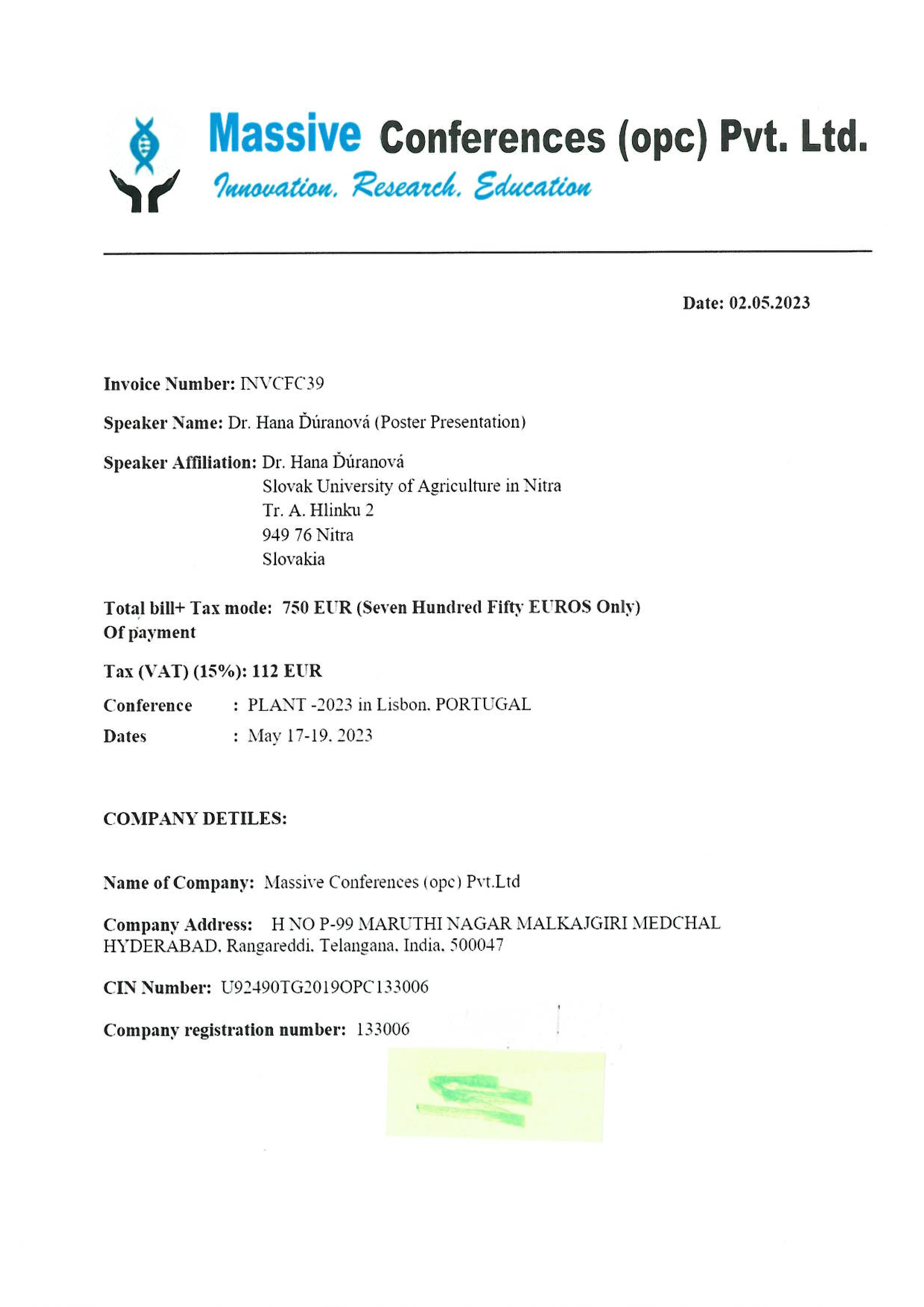 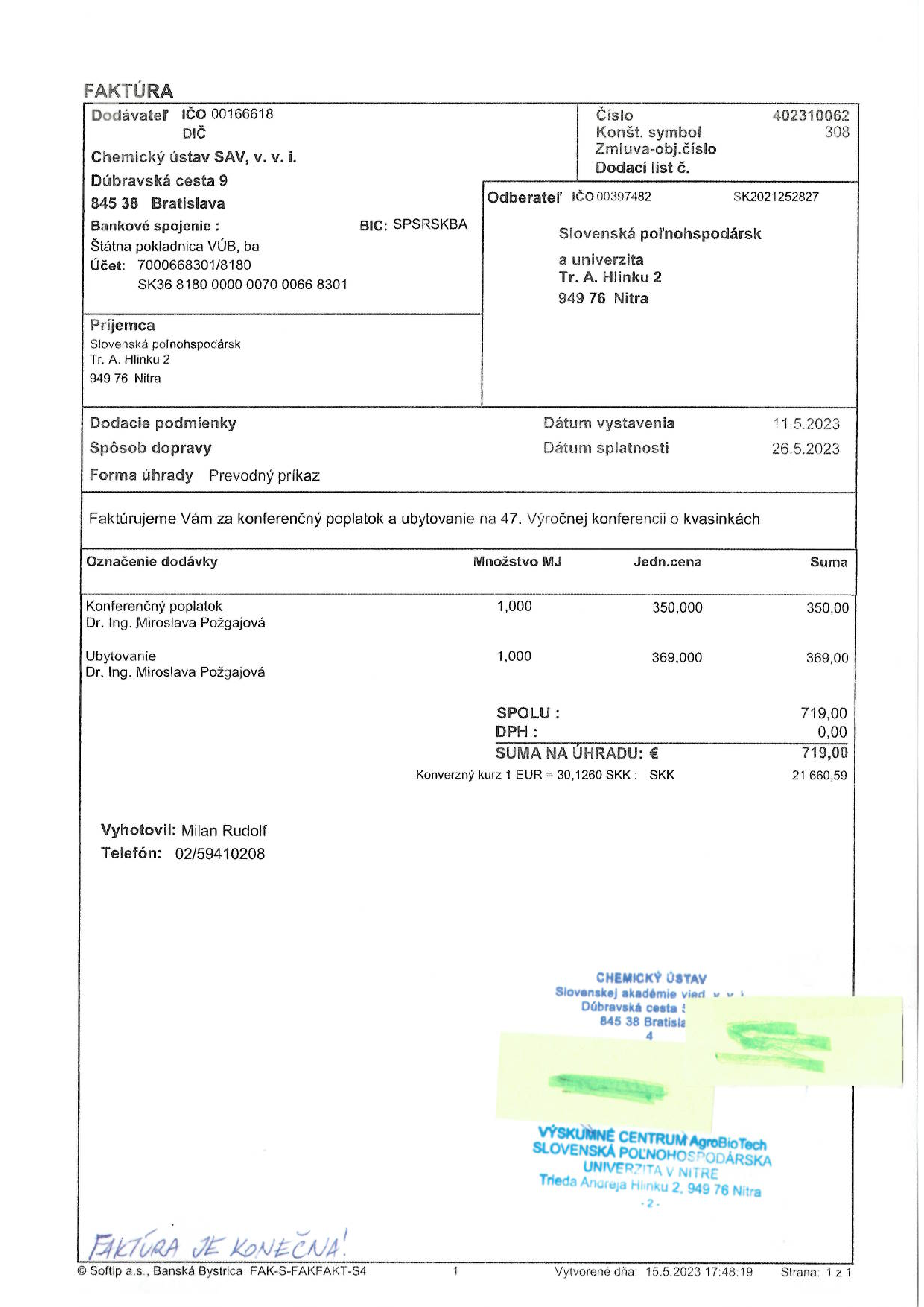 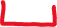 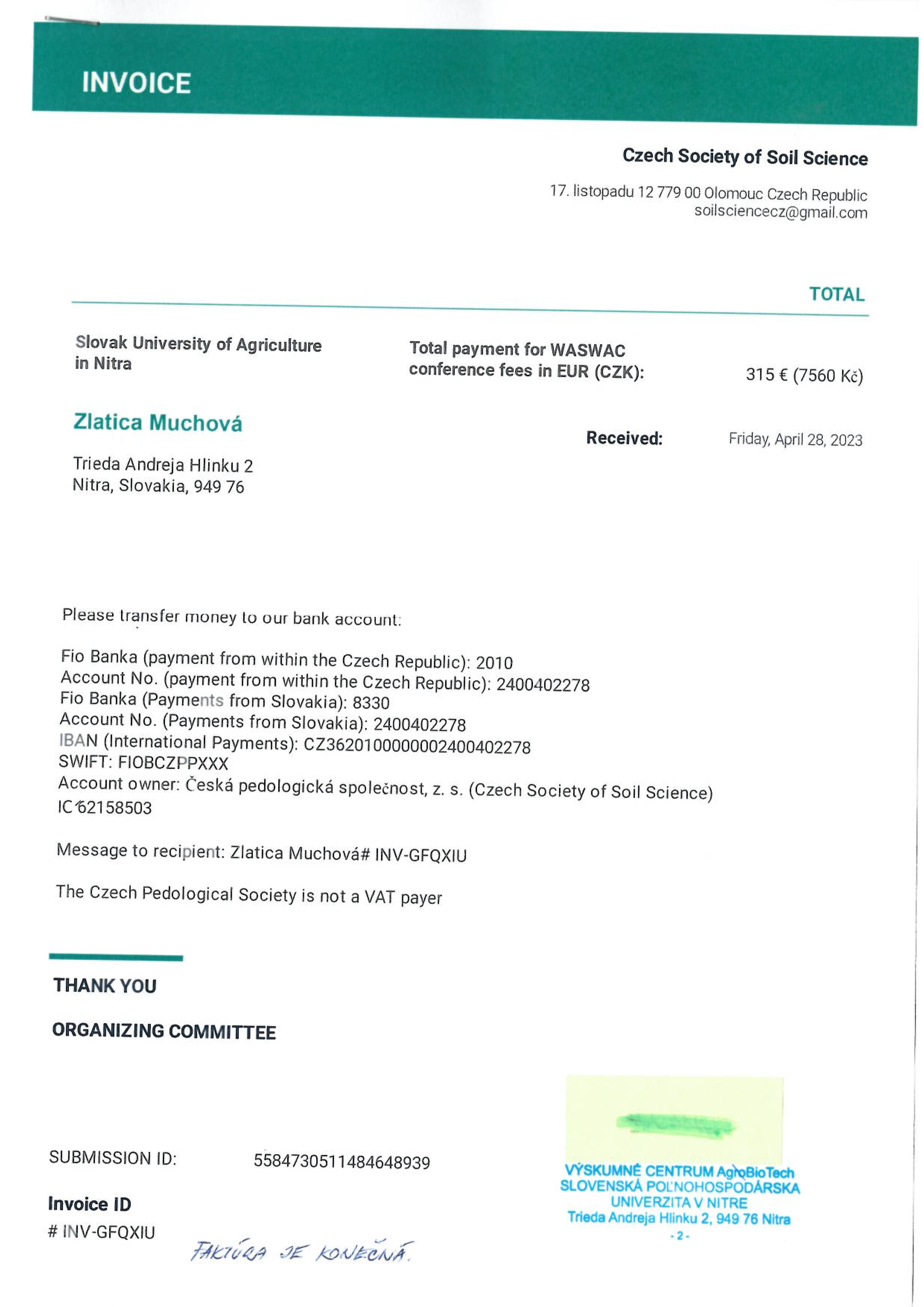 